2023 UUCWC Auction Overview  KEEPING IT KINDLED!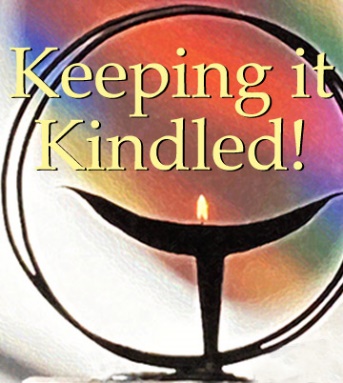 What’s it all about? Maybe you’re new to UUCWC or have not yet participated in our annual auction, the largest fundraiser of the church year. Church members make the auction a successful event with their generous contributions and energetic bidding!   This primer will give you an overview of *why we hold the auction *when the auction occurs this year * how you can participate. The auction helps us make connections and builds community. Many auction items give members and friends a chance to share meals, participate in events, provide a skilled service to one another and get to know each other better throughout the year. This is a great way to become more connected to our church community.   The auction raises money.  For many years, proceeds from the auction have provided about 10% of the annual operating budget of the church. Auction revenue is a vital part of the current budget 2022 – 2023, allowing UUCWC to continue to offer great programs and community outreach.  50% of auction surplus proceeds (over the budgeted amount) will go to social justice programs.   When is the auction? Here are some important dates to put on your calendar:March 31 – Contribution deadline.  See contribution form on the church website, Giving Page, Auction section. The auction succeeds when everyone participates. So please consider donating a meal, event, service, or item, such as a gift card to one of your favorite local businesses. Talk to an auction team member for ideas or click on the form on the website Auction page.April 16 – Auction book is distributed at church.  It is also posted online on the website Auction page.  April 28 – Kick-off Party & Preview Join us for food, beverages & entertainment with a chance to preview the physical items being offered for Fixed Price purchase or Competitive Bidding. Door Prize and Raffle baskets available, as well as our unique BoUUtique!April 29 – Bidding and purchasing is open at 9:00 a.m.  There will be fixed priced items for immediate purchase. Each fixed price item is a separate purchase and is paid for separately.  Note: this purchase procedure differs from online catalogue shopping where you can “fill a cart” with multiple items. Check your email for a confirmation/receipt of your purchase of a fixed priced item.  You may also start bidding on other items shown in the competitive bidding items with categories such as Items, Services, and Gift Cards.   May 6 – Final bidding opportunities!  Bidding closes at 9:00 p.m.  Questions? Want to volunteer? Contact the Auction Team CoChairs: Barbara Drew, Lori O’Neil, Jayme Trott and Marcia Wittmann at auction@uucwc.org .  